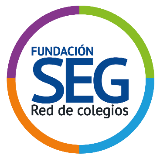 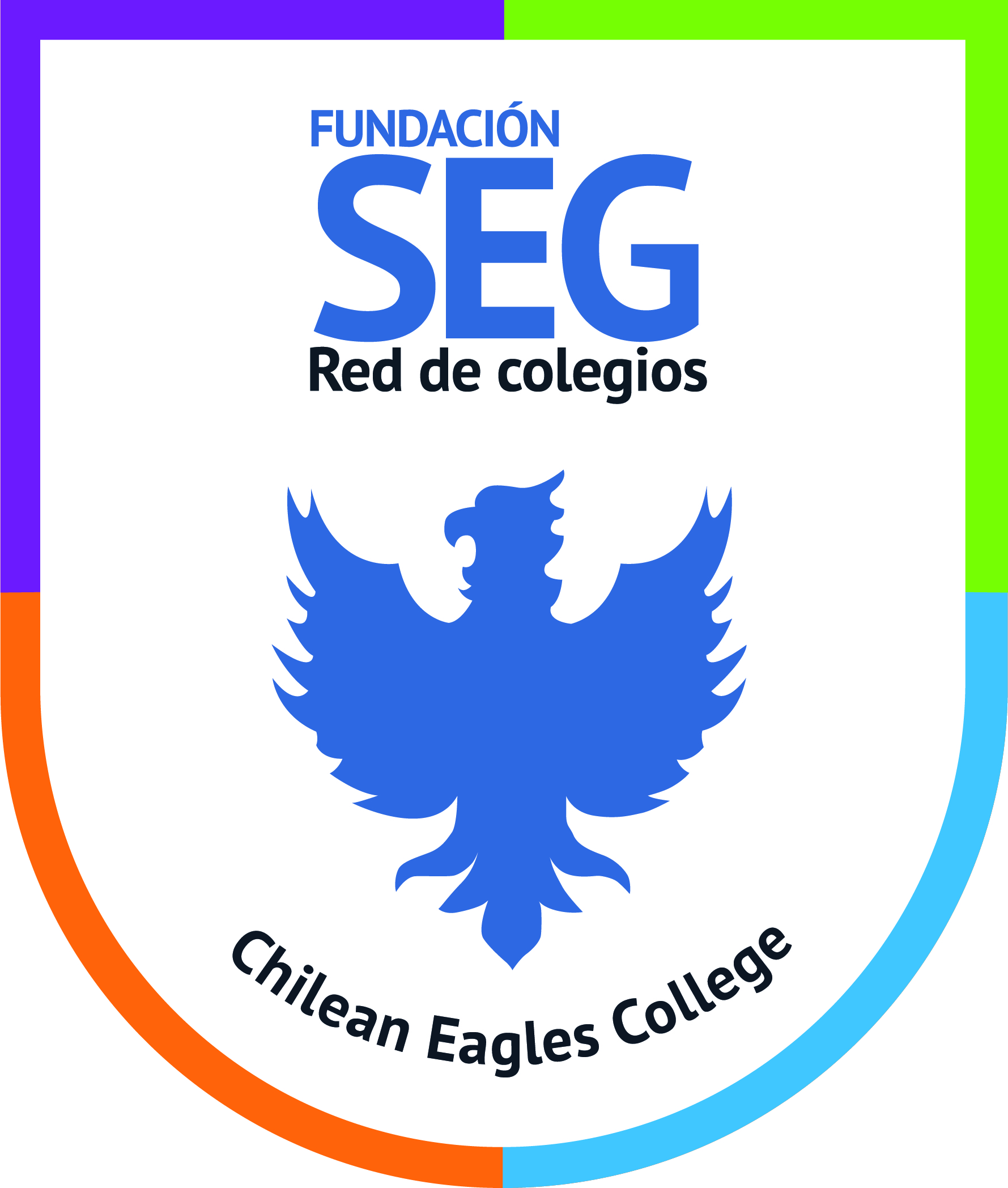 Asignatura: Música
Curso 6º BásicoProfesor: Jorge Morales.Guía Teoría musical  Nombre: __________________________________________________________ Fecha: ____________
Curso:_______________
1.- Complete la oración con las palabras faltantes. a.- El pentagrama está formado por cinco _________________ y cuatro___________________b.- El compás divide la música en partes__________________ de __________________c.- el compás se señala con una ___________________vertical.d.- La llave de sol se ubica al __________________ del pentagrama y se comienza a dibujar en la _______________ línea.
2.- Dibuja la llave de sol en el pentagrama________________________________________________________
________________________________________________________
________________________________________________________
________________________________________________________
________________________________________________________
3.- Une los conceptos a sus imágenes correspondientes. Negra							
Silencio de negra						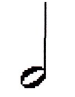 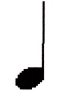 Blanca							
Llave de sol						
Silencio de blanca					
Corchea							
Barra de Compás						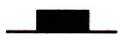 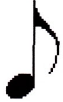 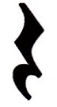 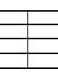 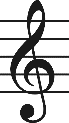 4.- Ubique las notas en el pentagramaObjetivoOA1: Reconocer elementos del lenguaje musical y representarlos de distintas maneras.ActividadLea resumen de teoría musical antes de contestar las siguientes preguntas.RE______________________
______________________
______________________
______________________
______________________FA_______________________
_______________________
_______________________
_______________________
_______________________SOL______________________
______________________
______________________
______________________
______________________DO (alto)_______________________
_______________________
_______________________
_______________________
_______________________MI______________________
______________________
______________________
______________________
______________________LA________________________
________________________
________________________
________________________
________________________DO (bajo)_______________________
_______________________
_______________________
_______________________
_______________________
SI________________________
________________________
________________________
________________________
________________________